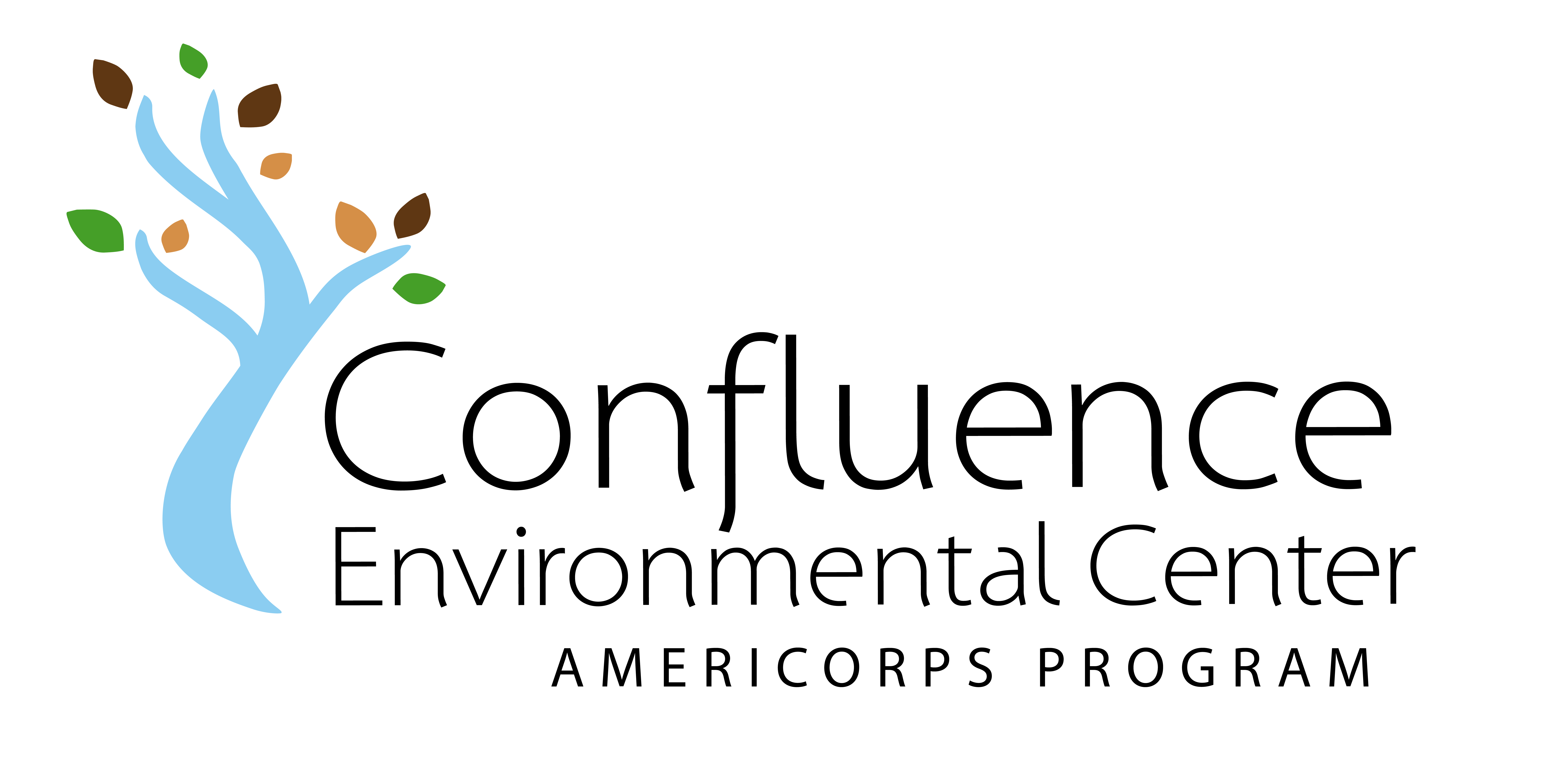 Final Member Self EvaluationMember Name: 					Service Site:						Member Signature: 					Date:							Directions:  Thoughtfully complete this form for yourself.  Once it is completed, sign, date and schedule a time to review it with your supervisor. Members will submit signed/dated evaluations at Feb + June Team Meetings.Rubric:5 – 4 = strongly agree (excellent - good)3 = agree (satisfactory)2 – 1 = strongly disagree (needs improvement - unsatisfactory)Describe your major accomplishments this half of your term.What have been your major challenges this half of your term?How did you manage these challenges? How has this position advanced your skills and awareness around environmental justice? How has participating in this program changed you? How will your AmeriCorps experience help you in the future?  Are there any final goals you’d like to meet? If so, list them here, share with your supervisor, and develop a strategy for meeting these goals. Final Supervisor Evaluation of MemberService Site:													Member Signature: 					Date:							Supervisor Signature: 					Date:							Directions:  Thoughtfully complete this form for your Member(s).  Once it is completed, sign, date and schedule a time to review it together.  Members will submit signed/dated evaluations at the Feb + June Team Meetings.Rubric:5 – 4 = strongly agree (excellent - good)3 = agree (satisfactory)2 – 1 = strongly disagree (needs improvement - unsatisfactory)What have been your Member’s major accomplishments this half of the term? What special skills has your Member demonstrated this half of the term? Are there any areas you like to see your Member invest a bit more time and resources? How has your Member helped you reach and engage communities of color and/or low income communities?What has been the most rewarding aspect of hosting an AmeriCorps Member through Confluence?Are there any final project goals you’d like to meet? If so, please list them here, share with your Member and develop a strategy to meet these goals. Final Member Evaluation of Service Site Member Name: 						Date:						Service Site:							Supervisor Name:				Directions: Please thoughtfully describe how your service site has supported you in the areas below. Include suggestions for how the organization could better support you and/or Members in the future. Workplan + Project Goals Have you continued to use and update this document? Have you met the goals of your project? Were there any new goals that were created along the way, if so, were they met?  Tools + ResourcesDo you continue to receive the tools and resources necessary to successfully complete your project? Were any new resources made available to you? Site Supervisor SupportDoes your supervisor continue to meet with you on a regular/weekly basis? Are you still receiving valuable feedback and support for completing your project? Are there ways your supervisor could improve their support to you?  Site Support of Member + ProjectWill there be an opportunity for you to present your project successes and challenges to the organization/stakeholders before your term of service ends? What kinds of conversations have you had with your supervisor about project sustainability?  Site Specific Professional Development What kinds of professional development (trainings, conferences, networking) have you participated in this half of the term? Other Feedback Regarding Service SiteWould you recommend that Confluence continues to partner with your service site? Please explain. Member Name: 						 	Date:					Directions:  Your final thoughts and impressions about your AmeriCorps experience are very important to us. Thank you for providing positive and constructive feedback.Rubric:5 – 4 = strongly agree (excellent - good)3 = agree (satisfactory)2 – 1 = strongly disagree (needs improvement - unsatisfactory)Would you like to stay connected with Confluence as Alumni?           	Yes     No Would you like to be a Community Reader in future RFP processes? 	Yes     No What is the best email address for you? What is the best mailing address for you?What are your plans after AmeriCorps?   What final feedback do you have for Confluence? Performance + AccomplishmentsRatingReports to service site punctually and preparedAchieves project goals in a timely and effective mannerWorks independently and is self-motivatedTakes initiative when appropriate and exhibits creative thinkingUtilizes good judgment and takes project safety precautionsSeeks out and utilizes learning opportunities      Skills, Professionalism + CommunicationRatingCommunicates professionally with coworkersEffectively leads and communicates with program stakeholders Accepts feedback appropriately and uses it constructivelyProjects a positive attitude about national and community service Identifies as an Confluence AmeriCorps memberSeeks out collaborative community projects Performance + AccomplishmentsRatingReports to service site punctually and preparedAchieves project goals in a timely and effective mannerWorks independently and is self-motivatedTakes initiative when appropriate and exhibits creative thinking.Utilizes good judgment and considers project safety precautions.Seeks out and utilizes learning opportunitiesSkills, Professionalism + CommunicationRatingCommunicates professionally with co-workersEffectively leads and communicates with program constituentsAccepts feedback appropriately and uses it constructivelyProjects positive attitude about service / identifies as an AmeriCorps MemberSeeks out collaborative community projectsFinal Member Evaluation of ConfluenceProfessional Development Series – Overall (Leadership Compass, Equity Atlas, First Aid + CPR, CLF Conference – Pathways to Economic Justice, Volunteer Management + Service Learning, Conservation Education, Responsible Power, Restoration Planning, Grant Writing + Fund Development, Building Diverse Relationships)  RatingParticipation was a valuable networking and skill building experienceConfluence trainers represented a variety of backgroundsStaff delivered clear communication and guidance Team Meetings – Overall RatingAttendance was a valuable learning, networking and team building experienceCoordination and facilitation was a valuable leadership experience Staff support and direction was readily accessible and helpful Change Agent Project – Planning, execution + reflectionRating  CAP planning and execution was a valuable leadership experience CAP created space to become more involved in a specific community or personal causeStaff support was readily accessible and usefulOverall Experience Rating  Did your participation in the Confluence AmeriCorps Program meet your expectations?